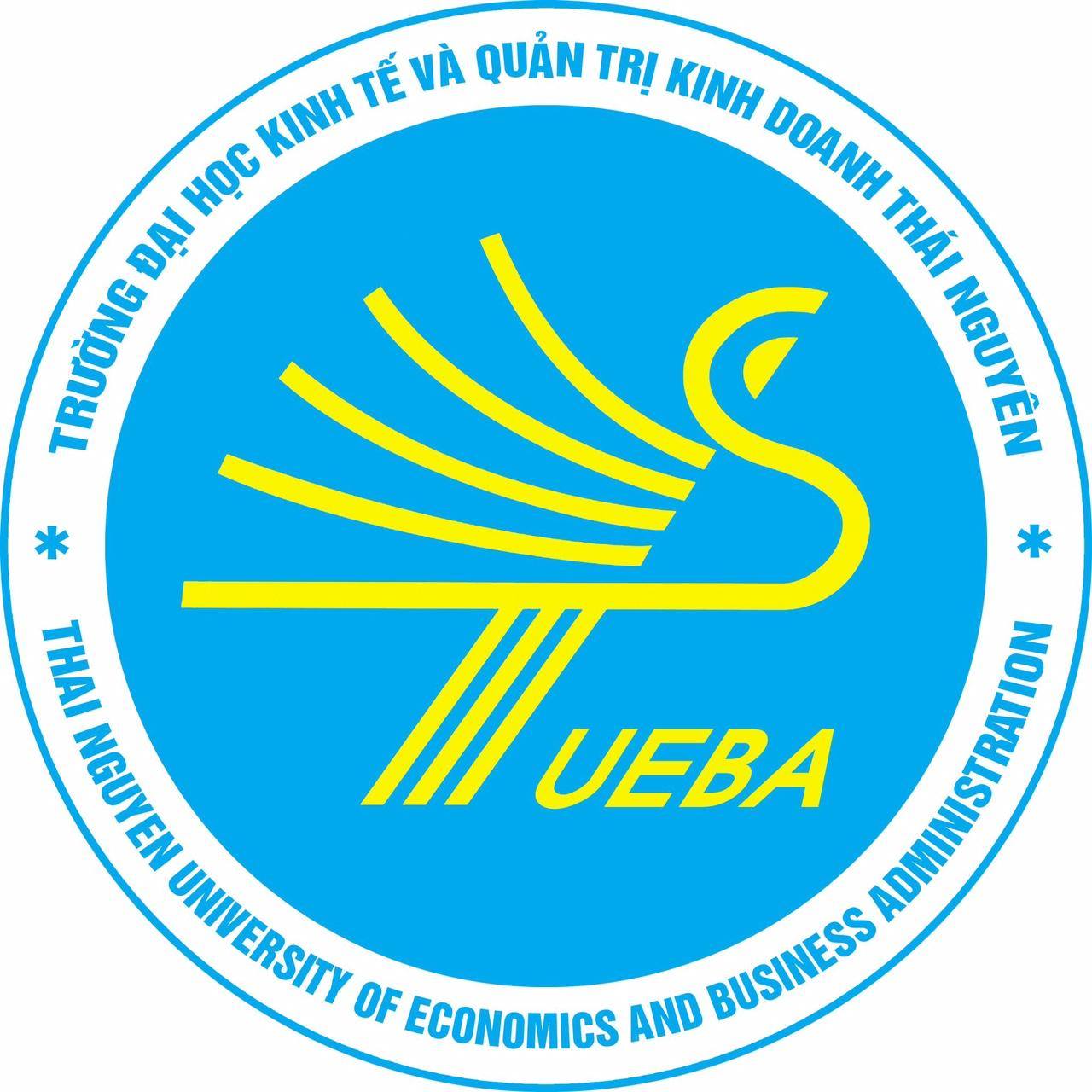 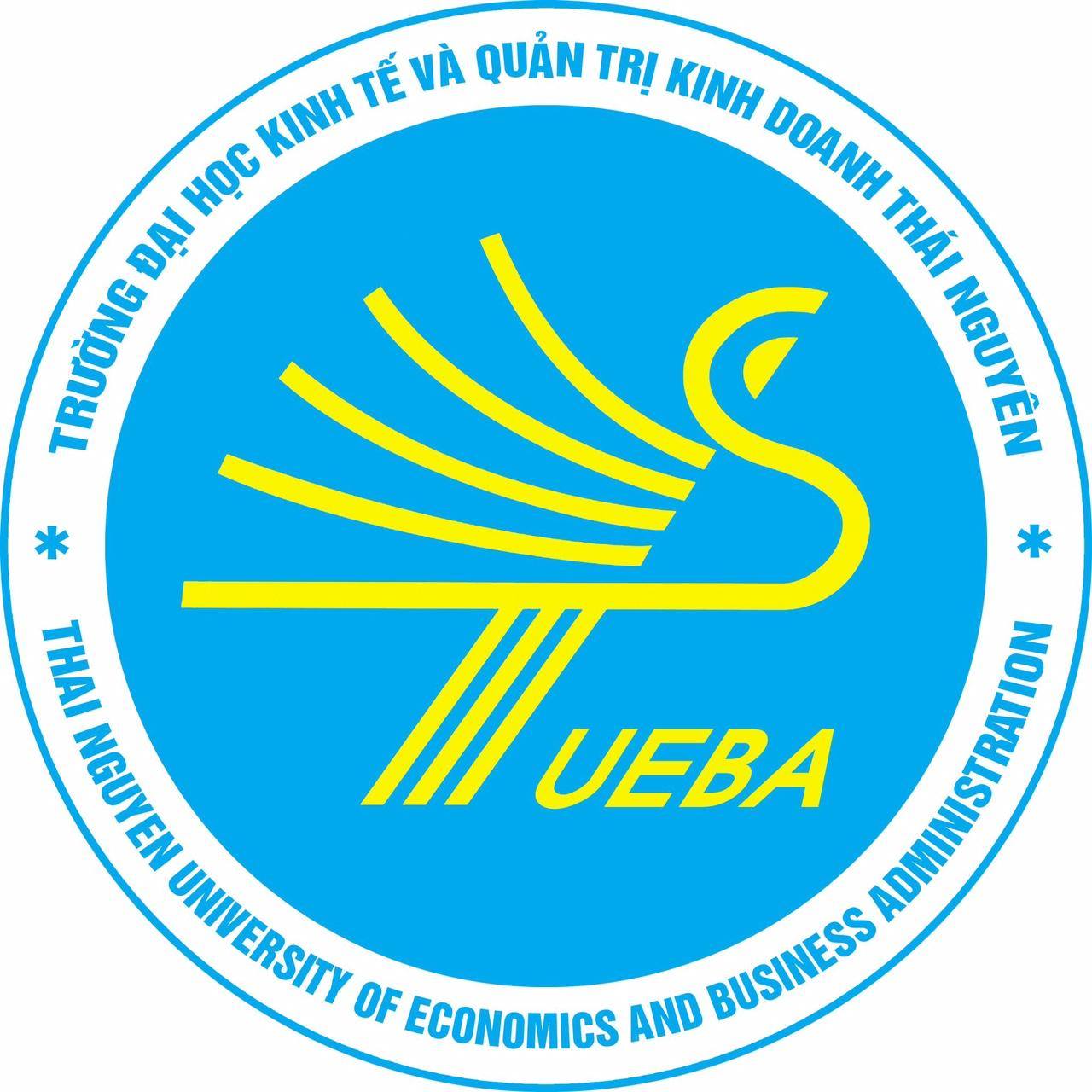 ĐỀ CƯƠNG CHI TIẾT HỌC PHẦNTin học ứng dụng1. Tên học phần: Tin học ứng dụng; 		Mã học phần: AIN1312. Tên Tiếng Anh: Applied Informatics;  		3. Số tín chỉ: 03 tín chỉ (2/1/6) (02: GTC lý thuyết, 01: GTC thực hành, 06: GTC tự học).Giảng dạy cho CTĐT: Quản trị Marketing4. Điều kiện tham gia học tập học phầnHọc phần tiên quyết: KhôngHọc phần học trước: KhôngHọc phần song hành: KhôngKhác: Không5. Các giảng viên phụ trách học phần6. Mô tả học phần: Học phần Tin học ứng dụng trang bị cho sinh viên các kiến thức và kỹ năng về máy tính và Internet, phần cứng, phần mềm; hiểu rõ cách thức hoạt động cơ bản của hệ điều hành máy tính; ứng dụng được các phần mềm vào trong công việc một cách hiệu quả. Sau khi học xong môn này, người học có thể sử dụng thành thạo máy tính trong các công việc như soạn thảo văn bản, sử dụng phần mềm bảng tính điện tử để tính toán hay trực quan hoá dữ liệu, phần mềm trình chiếu để thuyết trình, khai thác và sử dụng Internet, hay sử dụng thành thạo một số phần mềm ứng dụng chuyên dụng khác phục vụ công việc. Qua những kiến thức và kỹ năng đã được trang bị, sinh viên có thể tự học và áp dụng các kiến thức vào từng công việc cụ thể sau này.7. Mục tiêu học phần (Course Objectives - COs)8. CĐR của học phần (Course Learning Outcomes - CLOs)Mối tương thích giữa CĐR học phần với Triết lý giáo dục của Trường Đại học kinh tế và Quản trị kinh doanhMa trận mức độ đáp ứng của CĐR học phần đối với CĐR CTĐTMức độ đáp ứng được mã hóa theo 3 mức từ I, R và M trong đó:- Mức I (Introduction):  Giới thiệu (làm quen)- Mức R (Reinforced): Tăng cường (củng cố)- Mức M (Master): Đáp ứng đầy đủ (chuyên sâu) 9. Nhiệm vụ của sinh viên 9.1. Phần lý thuyết, bài tập, thảo luận- Dự lớp  80 % tổng số thời lượng của học phần.- Chuẩn bị nội dung thảo luận.  - Hoàn thành các bài tập được giao.  - Nghiên cứu tài liệu học tập.9.2. Phần thực hành- Tham dự  80 % tổng số thời lượng của học phần thực hành trên phòng máy tính. - Hoàn thành các bài thực hành trong tài liệu thực hành bắt buộc.- Hoàn thành các bài tập thực hành được giao trong quá trình học.10. Tài liệu học tập - Sách, giáo trình chính:Vũ Văn Huy và cộng sự, “Tin học đại cương”, NXB Khoa học tự nhiên và công nghệ, 2022.Trần Công Nghiệp,“Giáo trình Tin học ứng dụng", NXB Khoa học và Kỹ thuật, 2010.- Tài liệu tham khảo:Giáo trình IC3 GS4 CCI Learning NXB Tổng hợp Thành phố Hồ Chí Minh 2014.Joan Lambert, Windows 10 Step by Step, Second Edition, Microsoft Press, 2017Joan Lambert, Microsoft Word 2016 Step by Step, Microsoft Press, 2015Curtis Frye, Microsoft Excel 2016 Step by Step, Microsoft Press, 2015Joan Lambert, Microsoft PowerPoint 2016 Step by Step, Microsoft Press, 2016Website: https://www.giaiphapexcel.com11. Phương pháp giảng dạy - học tập - Phương pháp giảng dạy - học tập của học phầnThực hiện mục tiêu đào tạo, Bộ môn Toán – Tin , Khoa Khoa học cơ bản thực hiện các phương pháp giảng dạy – học tập chính bao gồm: Phương pháp dạy học trực tiếp, dạy học gián tiếp, dạy học tương tác, và tự học.- Ma trận quan hệ giữa chuẩn đầu ra học phần và phương pháp giảng dạy - học tập12. Nội dung giảng dạy chi tiết12.1. Lý thuyết12.2. Thực hành13. Phương pháp, công cụ, tiêu chí đánh giá13.1. Các phương pháp đánh giáĐánh giá kết quả học tập của sinh viên là quá trình ghi chép, lưu giữ, tổng hợp và cung cấp thông tin về sự tiến bộ của người học trong suốt quá trình dạy học. Việc đánh giá đảm bảo nguyên tắc rõ ràng, chính xác, khách quan và phân hóa, thường xuyên liên tục và định kỳ. Yêu cầu và tiêu chí đánh giá cụ thể được Bộ môn Toán – Tin thiết kế và công bố, làm rõ cho người học trước khi học.Các thông tin về đánh giá được cung cấp và chia sẽ kịp thời cho các bên liên quan gồm người dạy, người học và nhà quản lý. Từ đó, kịp thời có những điều chỉnh về các hoạt động dạy học, đảm bảo định hướng và đạt được mục tiêu dạy học.Bộ môn Toán - Tin đã xây dựng và áp dụng phương pháp đánh giá phù hợp, đảm bảo cung cấp đầy đủ thông tin để đánh giá mức độ tiến bộ của người học cũng như mức độ hiệu quả đạt được của tiến trình dạy học.Các phương pháp đánh giá được sử dụng trong CTĐT của Bộ môn được chia thành 2 loại chính là đánh giá theo tiến trình (On-going/Formative Assessment) và đánh giá tổng kết/định kỳ (Summative Assessment).13.2. Công cụ, tiêu chí đánh giáCác công cụ, tiêu chí đánh giá bao gồm: Điểm số học phần, phiếu chấm điểm, bài tập, đề kiểm tra.	Tiêu chí đánh giá* Ma trận đánh giá chuẩn đầu ra* Đánh giá học phần Thường xuyên = 50% chuyên cần lý thuyết + 50% chuyên cần thực hành.i) Chuyên cần lý thuyếtii) Chuyên cần thực hànhTổng thời lượng sinh viên vắng mặt của cả lý thuyết và thực hành không quá 20% tổng thời lượng của học phần.Đánh giá giữa học phầnBài thi thực hành + vấn đáp trên máy tính (45 phút thực hành + 5 phút vấn đáp)Đánh giá kết thúc học phần Điểm thi KTHP = 80% thực hành + 20% trắc nghiệm lý thuyếtBài thi thực hành + vấn đáp trên máy tính (60 phút thực hành + 5 phút vấn đáp)Trắc nghiệm (30 phút).13.3. Hệ thống tính điểmĐiểm học phần được đánh giá theo thang điểm 10 sau đó quy đổi sang thang điểm chữ.	Điểm học phần là tổng điểm của tất cả các điểm đánh giá bộ phận của học phần nhân với trọng số tương ứng. Điểm học phần làm tròn đến một chữ số thập phân, sau đó được chuyển thành điểm chữ.	Điểm đánh giá bộ phận gồm:+ Điểm kiểm tra thường xuyên: 30%+ Điểm thi giữa học phần: 20% + Điểm thi kết thúc học phần: 50% 13.4. Kế hoạch kiểm tra, đánh giá13.5. Bảng đối chiếu các CĐR học phần được đánh giá14. Các yêu cầu đối với sinh viênĐạo đức nghiên cứu khoa học: Các bài tập ở nhà và bài thực hành phải được thực hiện từ chính bản thân sinh viên. Nếu bị phát hiện có sao chép thì xử lý các sinh viên có liên quan bằng hình thức đánh giá 0 (không) điểm thường xuyên.Nếu người học không tham gia dự thi GHP thì sẽ không đủ điều kiện tham gia dự thi KTHP.15. Ngày phê duyệt lần đầu: 16. Cấp phê duyệt:17. Tiến trình cập nhật ĐCCTTRƯỜNG ĐẠI HỌC KINH TẾ &QTKDKHOA: KHOA HỌC CƠ BẢNBộ môn phụ trách: TOÁN - TIN	STTHọc hàm, học vị, họ tênSố điện thoạiEmailGhi chú1TS. Vũ Văn Huy (Phó Trưởng Bộ môn)0982718363vuhuyhnvn@tueba.edu.vn2TS.GVC Lê Thu Hà0945333646thuha@tueba.edu.vn3TS. GVC Phạm Minh Hoàng0986703748hoangpm@tueba.edu.vn4TS. Đoàn Mạnh Hồng0983080478manhhong@tueba.edu.vnGVTH5TS. GVC Nguyễn Thị Lan Hương0983099608lanhuong@tueba.edu.vn6Th.S. GVC Trần Thị Xuân0972280946tranxuantbhd@tueba.edu.vn7TS. Nguyễn Hồng Hải0983847988honghai@tueba.edu.vnGVTHMục tiêuMô tảHọc phần này trang bị cho sinh viên:CĐRCTĐTTrình độ năng lựcCO1Kiến thức cơ bản về máy tính nói chung, phần mềm, phần cứng, một số thiết bị mạng và thiết bị văn phòng liên quan; một số vấn đề về an toàn bảo mật thông tin; một số xu hướng mới về máy tính và CNTT.PLO1: 1.32CO2Hiểu được cách thức hoạt động cơ bản của hệ điều hành Windows từ đó vận dụng để cài đặt, thiết lập và khai thác các phần mềm ứng dụng trên máy tính một cách hiệu quả.Thành thạo các ứng dụng tin học văn phòng và một số tiện ích máy tính khác.Thành thạo các dịch vụ trên mạng Internet và các tiện ích có liên quan.Thành thạo các công cụ tìm kiếm trực tuyến và ngoại tuyến.PLO1: 1.3PLO2: 2.2PLO2: 2.43CO3Thành thạo kỹ năng làm việc nhóm, và thuyết trình bằng miệng.Vận dụng kỹ năng của một công dân số, tham gia có trách nhiệm trên không gian mạng.PLO1: 1.3PLO3: 3.1PLO3: 3.33CĐR học phầnMô tảSau khi học xong học phần này, người học có thể:CĐR CTĐTTrình độ năng lựcCLO1Phân biệt được sự khác nhau giữa phần mềm và phần cứng máy tính; phần mềm ứng dụng và phần mềm hệ thống; các thiết bị máy tính và thiết bị mạng cơ bản. Nắm bắt được các xu hướng về máy tính và CNTT trong những năm gần đây.PLO1: 1.32CLO2Thực hiện cài đặt thành công các phần mềm ứng dụng như các phần mềm tin học văn phòng Ms. Offices (Ms. Word, Ms. Excel, Ms. Powerpoint, …), bộ gõ tiếng Việt có dấu, phần mềm nén và giải nén dữ liệu, các phần mềm chuyên ngành khác.PLO1: 1.3PLO2: 2.2PLO2: 2.43CLO3Sử dụng thành thạo các ứng dụng tin học văn phòng như: Ms. Word để trình bày và soạn thảo văn bản, …; Ms. Excel để tính toán, quản lý dữ liệu, trực quan hoá dữ liệu…; Ms. Powerpoint để tạo bài thuyết trình, thiết kế giới thiệu sản phẩm, hay quảng cáo, …PLO1: 1.3PLO2: 2.2PLO2: 2.4PLO3: 3.13CLO4Sử dụng thành thạo các công cụ tìm kiếm ngoại tuyến để bố trí và sắp xếp dữ liệu hiệu quả; trực tuyến để khai thác Internet an toàn, hiệu quả phục vụ cho công việc cũng như việc tự học tập kiến thức mới nhằm nâng cao trình độ và học tập suốt đời.Sử dụng thành thạo email trong công việc: trao đổi công việc, marketing, … Sử dụng thành thạo một số dịch vụ mạng phổ biến như lưu trữ dữ liệu trên đám mây, chia sẻ dữ liệu trực tuyến, tạo lập các hội thảo trực tuyến, tạo lập bản khảo sát trực tuyến, …Chủ động áp dụng các kiến thức về hệ điều hành, phần mềm và Internet để tự tin cài đặt, khai thác các phần mềm ứng dụng mới phục vụ cho học tập, làm việc độc lập, làm việc theo nhóm, hay làm việc trực tuyến một cách hiệu quả.PLO1: 1.3PLO2: 2.2PLO2: 2.43CLO5Bình luận, chia sẻ, … có trách nhiệm trên không gian mạng mạng nói chung và Internet nói riêng.Có thái độ tích cực trong làm việc nhóm, làm việc trong môi trường cộng tác, chia sẻ.PLO1: 1.3PLO3: 3.12Nội dung của triết lý giáo dụcNội dung của triết lý giáo dụcCĐR học phầnSáng tạoĐào tạo hướng tới phát huy tối đa khả năng của người học, chủ động tiếp cận và nắm bắt các cơ hội trong đời sống xã hội, trong nghề nghiệpCLO1, CLO4, CLO5Thực tiễnĐào tạo người học có phẩm chất đạo đức, có tri thức, kỹ năng đáp ứng yêu cầu cần thiết phù hợp với nhu cầu của xã hội hiện đại, của thị trường lao động và nhu cầu học tập tự thân của mỗi ngườiCLO2, CLO3, CLO4Hội nhậpĐào tạo giúp người học tích lũy tri thức và kỹ năng nghề nghiệp, chủ động hội nhập quốc tế, phù hợp xu thế phát triển bền vữngCLO1, CLO4, CLO5CĐR học phầnCĐR của CTĐTCĐR của CTĐTCĐR của CTĐTCĐR của CTĐTCĐR của CTĐTCĐR của CTĐTCĐR của CTĐTCĐR của CTĐTCĐR của CTĐTCĐR của CTĐTCĐR của CTĐTCĐR của CTĐTCĐR của CTĐTCĐR của CTĐTCĐR của CTĐTCĐR của CTĐTCĐR học phầnPLO1PLO1PLO1PLO1PLO1PLO2PLO2PLO2PLO2PLO2PLO2PLO3PLO3PLO3PLO3PLO3CĐR học phần1.11.21.31.41.52.12.22.32.42.52.63.13.23.33.43.5CLO1ICLO2MRRCLO3MRRCLO4MRRCLO5IIICĐR học phầnTrình độ năng lựcPhương pháp giảng dạy - học tậpPhương pháp giảng dạy - học tậpPhương pháp giảng dạy - học tậpPhương pháp giảng dạy - học tậpCĐR học phầnTrình độ năng lựcPP dạy học trực tiếpPP dạy học gián tiếpPP dạy học tương tácPP tự họcCLO12xxxxCLO23xxxxCLO33xxxxCLO43xxxxCLO52xxxxTiết Nội dung giảng dạy(Ghi chi tiết đến từng mục nhỏ của từng chương)CĐR học phần (CĐR đạt được khi kết thúc chương)Đáp ứng CĐR CTĐT và mức độ đáp ứng sau khi kết thúc chươngPhương pháp giảng dạy học tậpPhương pháp đánh giá1CHƯƠNG I. CÔNG NGHỆ THÔNG TIN VÀ XU HƯỚNG.1.1. Một số khái niệm cơ bản về tin học và công nghệ thông tin1.1.1. Máy tính1.1.2. Tin học và công nghệ thông tin1.2. Phân loại máy tính1.3. Phần cứng1.4. Phần mềm1.5. Bản quyền phần mềm1.7. Các vấn đề an toàn và bảo mật thông tin1.8. Các xu hướng mới về máy tính và CNTT1.9. Câu hỏi ôn tậpCLO1PLO1: 1.3 (I)Thuyết giảng, thảo luận nhóm, câu hỏi gợi mở, giải quyết vấn đềtrắc nghiệm2,3CHƯƠNG II. HỆ ĐIỀU HÀNH MÁY TÍNH VÀ ỨNG DỤNG.2.1. Tổng quan về hệ điều hành2.2. Quản lý hệ điều hành Windows 102.2.1. Sử dụng HĐH Windows 102.2.2. Quản lý giao diện2.2.3. Quản lý các phần mềm ứng dụng.2.2.4. Quản lý và sắp xếp dữ liệu2.2.5. Quản lý tài khoản người dùng Windows2.3. Các ứng dụng với HĐH2.3.1. Cài đặt và kết nối thiết bị ngoại viCLO2PLO1: 1.3 (M) PLO2: 2.2 (R) PLO2: 2.4 (R)Thuyết giảng, thảo luận nhóm, dạy học gián tiếpKiểm tra quá trình, trắc nghiệm42.3.2. Kết nối mạng máy tính.2.3.3. Trợ lý ảo Cortana2.2.4. Sử dụng trình duyệt web Microsoft Edge2.4. Bài tập thực hành.2.4. Câu hỏi ôn tậpCLO1;CLO2PLO1: 1.3 (I) PLO2: 2.2 (R) PLO2: 2.4 (R)Thuyết giảng, thảo luận nhóm, câu hỏi gợi mở, giải quyết vấn đề5,6,7CHƯƠNG III. PHẦN MỀM SOẠN THẢO VÀ ỨNG DỤNG3.1. Lợi ích của phần mềm soạn thảo3.2. Các thao tác cơ bản quản trị văn bản3.2.1. Các loại phần mềm soạn thảo văn bản.3.2.2. Làm việc với môi trường chia sẻ (share) trong Word3.2.2. Tùy biến môi trường làm việc (Options)3.3. Ứng dụng phần mềm Microsoft Word trong soạn thảo hợp đồng, văn bản quản lý.3.3.1. Nhập văn bản3.3.2. Thao tác với khối văn bản3.4. Các thao tác biên tập nội dung văn bản3.4.1. Định dạng văn bản3.4.2. Thiết lập Bullets and Numbering3.4.3. Định dạng đoạn văn bản thành nhiều cột dạng báo chí3.4.4. Tạo chữ cái lớn đầu đoạn (Drop Cap)3.4.5. Tìm kiếm và thay thếCLO3PLO1: 1.3 (M) PLO2: 2.2 (R) PLO2: 2.4 (R)Thuyết giảng, thảo luận nhóm, câu hỏi gợi mở, giải quyết vấn đề, tự họcKiểm tra quá trình8,93.4.6. Chức năng Autocorrect3.4.7. Chèn ký tự đặc biệt (Symbol)3.4.8. Soạn thảo công thức toán học3.4.9. Thiết đặt vị trí điểm dừng Tabs3.5. Các thao tác biên tập nội dung văn bản nâng cao3.5.1. Bảng biểu trong văn bảnCLO3PLO1: 1.3 (M) PLO2: 2.2 (R) PLO2: 2.4 (R)Thuyết giảng, thảo luận nhóm, câu hỏi gợi mở, giải quyết vấn đề10, 113.5.2. Ứng dụng đồ hoạ trong soạn thảo3.6. Ứng dụng Microsoft Word chuyên sâu trong văn bản3.6.1 Chèn tiêu đề đầu và tiêu đề cuối cho trang văn bản3.6.2. Đánh số trang văn bản3.6.3. Chú thích trong văn bản3.6.4. Sử dụng Bookmark trong văn bản3.6.5. Rút mục lục tự động3.6.6. Siêu liên kết trong văn bản (Hyperlink)3.6.7. Trộn văn bản (Mail Merge)3.7. Các thao tác làm việc với văn bản trong chế độ cộng tác3.8. In ấn văn bản3.9. Bài tập thực hành3.10. Câu hỏi ôn tậpCLO3PLO1: 1.3 (M)PLO2: 2.2 (R) PLO2: 2.4 (R)Thuyết giảng, thảo luận nhóm, câu hỏi gợi mở, giải quyết vấn đề12, 13CHƯƠNG IV. Ứng dụng xử lý dữ liệu, trực quan hóa dữ liệu 4.1. Xử lý dữ liệu4.1.1. Tiền xử lý dữ liệu4.1.2. Các dạng dữ liệu trong Excel4.1.3. Chuẩn hóa dữ liệu với ExcelCLO3PLO1: 1.3 (M)PLO2: 2.2 (R) PLO2: 2.4 (R)Thuyết giảng, thảo luận nhóm, tự họcKiểm tra quá trình14, 15, 16, 174.2. Các hàm tính toán trong Excel4.2.1. Các hàm toán học4.2.2. Các hàm điều kiện.4.2.3. Các hàm xử lý dữ liệu dạng ký tự (text).4.2.4. Các hàm xử lý dữ liệu dạng ngày tháng (date)4.2.5. Các hàm tìm kiếm4.2.6. Các hàm thống kê4.2.7. Các hàm cơ sở dữ liệu.CLO3PLO1: 1.3 (M)PLO2: 2.2 (R) PLO2: 2.4 (R)Thuyết giảng, câu hỏi gợi mở, giải quyết vấn đềKiểm tra quá trình18, 19, 204.3. Trực quan hóa dữ liệu4.3.1. Sắp xếp dữ liệu trong Excel4.3.2. Các phương thức lọc và trích xuất dữ liệu.4.3.3. Biểu diễn dữ liệu với các loại biểu đồ trong Exel.4.3.4. Phân tích và biểu diễn dữ liệu với Pivot Table.4.4. In ấn trong ExcelCLO3PLO1: 1.3 (M)PLO2: 2.2 (R) PLO2: 2.4 (R)Thuyết giảng, câu hỏi gợi mở, giải quyết vấn đềKiểm tra quá trình21, 22Thi Giữa học phần23CHƯƠNG V. PHẦN MỀM TRÌNH CHIẾU VÀ ỨNG DỤNG5.1. Lợi ích của phần mềm trình chiếu.5.2. Cấu trúc một bài trình chiếu chuyên nghiệp5.3. Giới thiệu các loại phần mềm trình chiếuCLO3PLO1: 1.3 (M)PLO2: 2.2 (R) PLO2: 2.4 (R)Thuyết giảng, thảo luậnThuyết trình nhóm 245.4. Kỹ thuật xây dựng bài trình chiếu với PowerPoint.5.4.1. Quản lý trang trình chiếu Slide5.4.2. Đưa nội dung vào trang trình chiếu (Slide)5.4.3. Xây dựng cấu trúc thống nhất bài trình chiếu với Slide masterCLO3PLO1: 1.3 (M)PLO2: 2.2 (R) PLO2: 2.4 (R)Thuyết giảng, học nhóm, câu hỏi gợi mở, giải quyết vấn đề25,265.6. Nâng cao chất lượng trình chiếu5.6.1. Nâng cao chất lượng trình chiếu với âm thanh, video, hoạt cảnhCLO3PLO1: 1.3 (M)PLO2: 2.2 (R) PLO2: 2.4 (R)Thuyết giảng, thảo luận25,265.6.2. Nâng cao chất lượng trình chiếu bằng hiệu ứng 5.6.3. Nâng cao chất lượng trình chiếu sử dụng các tùy chọn cài đặt tự động trong phần mềm trình chiếuCLO3PLO1: 1.3 (M)PLO2: 2.2 (R) PLO2: 2.4 (R)Thuyết giảng, thảo luận25,265.7. Tổng duyệt – In ấn một bài thuyết trình5.8. Kỹ năng thuyết trình trước khán giả5.9. Bài tập nhóm xoay quanh chủ đề ứng dụng trình chiếu trong doanh nghiệp5.10. Câu hỏi ôn tậpCLO3PLO1: 1.3 (M)PLO2: 2.2 (R) PLO2: 2.4 (R)Thuyết giảng, thảo luận, trình bày nhómTrắc nghiệm (BTVN)27,28Các nhóm thuyết trình chủ đề 5.9 trước lớpCLO3PLO1: 1.3 (M)PLO2: 2.2 (R)PLO3: 3.1 (I)PLO3: 3.3 (I)Thảo luận, đánh giáThuyết trình nhóm29CHƯƠNG VI. MẠNG MÁY TÍNH VÀ CÁC DỊCH VỤ MẠNG MÁY TÍNH6.1. Tổng quan về mạng máy tính6.1.1. Mạng và các thiết bị mạng máy tính.6.1.2. Phân loại mạng máy tính6.2. Internet6.2.1. Khái niệm và các thiết bị Internet.6.2.2. Kết nối Internet6.3. Một số dịch vụ của Internet6.3.1. World Wide Web (WWW) và trình duyệt6.3.2. Tìm kiếm thông tin trên Internet6.3.3. Truyền thông điện tử6.3.4. Lưu trữ dữ liệu trên Internet6.3.5. Bảo mật khi sử dụng Internet6.4. Một số tiện ích khi sử dụng mạng máy tính6.4.1. Chia sẻ dữ liệu qua mạng6.4.2. Truy cập máy tính từ xa6.4.3. Các phần mềm hội họp trực tuyến6.4.4. Xu hướng mới trong Internet.6.5. Bài tập thực hành 6.6. Câu hỏi ôn tậpCLO4PLO1: 1.3 (M)PLO3: 3.1 (I)Thuyết giảng, thảo luận, tự họcBT tìm kiếm, BT chia sẻ, truy cập máy tính từ xa,...30CHƯƠNG VII. CÔNG DÂN SỐ7.1. Mạng xã hội7.2. Một số vấn đề về đạo đức khi tham gia mạng.7.3. An toàn khi trực tuyến7.4. Tìm kiếm và chia sẻ thông tin7.4.1. Tìm kiếm thông tin7.4.2. Chia sẻ thông tin7.5. Một số vấn đề liên quan đến pháp luật trong sử dụng mạng máy tính7.5.1. Giới thiệu Luật an ninh mạng7.5.2. Một số rủi ro khi tham gia cộng đồng ảo7.6. Câu hỏi ôn tậpCLO5PLO1: 1.3 (I)PLO3: 3.1 (I)PLO3: 3.3 (I)Thuyết giảng, thảo luận, tự họcTrắc nghiệm cuối chương BT tìm kiếm, BT chia sẻ, truy cập máy tính từ xa Tiết Nội dung giảng dạy(Ghi chi tiết đến từng mục nhỏ của từng chương)CĐR học phần (CĐR đạt được khi kết thúc chương)Đáp ứng CĐR CTĐT và mức độ đáp ứng sau khi kết thúc chươngPhương pháp giảng dạy học tậpPhương pháp đánh giá1CHƯƠNG I. CÔNG NGHỆ THÔNG TIN VÀ XU HƯỚNG.Câu hỏi trắc nghiệmCLO1PLO1: 1.3 (I) Thảo luận nhómTrắc nghiệm2,3,4,5CHƯƠNG II. HỆ ĐIỀU HÀNH MÁY TÍNH VÀ ỨNG DỤNG.Bài thực hành số 1.1Bài thực hành số 1.2Bài thực hành số 1.3Bài thực hành số 1.4Bài thực hành số 1.5CLO1;CLO2PLO1: 1.3 (I) PLO2: 2.2 (R) PLO2: 2.4 (R) Hướng dẫn thực hành trên máy, câu hỏi gợi mở, giải quyết vấn đềKiểm tra quá trình, chấm bài tập5,6,7,8,9,10,11,12CHƯƠNG III. PHẦN MỀM SOẠN THẢO VÀ ỨNG DỤNGBài thực hành số 2.1Bài thực hành số 2.2Bài thực hành số 2.3Bài thực hành số 2.4Bài thực hành số 2.5Bài thực hành số 2.6Bài thực hành số 2.7Bài thực hành số 2.8Bài thực hành số 2.9Bài thực hành số 2.10Bài thực hành số 2.11CLO3PLO1: 1.3 (M)PLO2: 2.2 (R) PLO2: 2.4 (R) Hướng dẫn thực hành trên máy, câu hỏi gợi mở, giải quyết vấn đềKiểm tra quá trình, chấm bài tập13,14,1516,17,18,19,20,21,22CHƯƠNG IV. Ứng dụng xử lý dữ liệu, trực quan hóa dữ liệu Bài thực hành sô 3.1Bài thực hành sô 3.2Bài thực hành sô 3.3Bài thực hành sô 3.4Bài thực hành sô 3.5Bài thực hành sô 3.6Bài thực hành sô 3.7CLO3PLO1: 1.3 (M)PLO2: 2.2 (R) PLO2: 2.4 (R) Hướng dẫn thực hành trên máy, câu hỏi gợi mở, giải quyết vấn đềKiểm tra quá trình, chấm bài tập23,24,2526,27CHƯƠNG V. PHẦN MỀM TRÌNH CHIẾU VÀ ỨNG DỤNGBài thực hành số 4.1Bài thực hành số 4.2Bài thực hành số 4.3CLO3PLO1: 1.3 (M)PLO2: 2.2 (R) PLO2: 2.4 (R) Hướng dẫn thực hành trên máy, câu hỏi gợi mở, giải quyết vấn đềKiểm tra quá trình, chấm bài tập28, 29CHƯƠNG VI. MẠNG MÁY TÍNH VÀ CÁC DỊCH VỤ MẠNG MÁY TÍNHBài thực hành số 5.1CLO1;CLO4;CLO5PLO1: 1.3 (M)PLO2: 2.2 (R) PLO2: 2.4 (R) PLO3: 3.1 (I)Hướng dẫn thực hành trên máy, câu hỏi gợi mở, giải quyết vấn đềKiểm tra quá trình, chấm bài tập30CHƯƠNG VII. CÔNG DÂN SỐBài thực hành số 5.2CLO5PLO1: 1.3 (I)PLO3: 3.1 (I)PLO3: 3.3 (I)Thuyết giảng, thảo luận, tự họcKiểm tra quá trình, chấm bài tậpCĐRhọc phầnTrình độ năng lựcThường xuyên (30%)Giữa học phần(20%)Kết thúc học phần(50%)CLO12xxxCLO23xxxCLO33xxxCLO42xxCLO52xxTiêu chíTrọng số (%)ĐiểmĐiểmĐiểmĐiểmĐiểmĐiểmĐiểmTiêu chíTrọng số (%)10987650Tham gia tiết học50ĐủNghỉ <5% tổng số tiếtNghỉ từ 5% đến <10%Nghỉ từ 10% đến <15%Nghỉ từ 15% đến 20%Sv nghỉ học >20% ko được tham dự thi kết thúc HPSv nghỉ học >20% ko được tham dự thi kết thúc HPĐi học10Đúng giờMuộn 1 tiếtMuộn 2 tiếtMuộn 2 3 tiếtMuộn 4 tiếtMuộn từ 5 tiết trở lênPhát biểu trên lớp + kiểm tra vấn đáp10Số lần từ 5 trở lênSố lần: 4Số lần 3: Số lần: 2Số lần: 1Số lần: 0Bài kiểm tra trắc nghiệm (2 bài)10Theo thang điểm 10 dựa trên đáp án được thiết kế sẵnTheo thang điểm 10 dựa trên đáp án được thiết kế sẵnTheo thang điểm 10 dựa trên đáp án được thiết kế sẵnTheo thang điểm 10 dựa trên đáp án được thiết kế sẵnTheo thang điểm 10 dựa trên đáp án được thiết kế sẵnTheo thang điểm 10 dựa trên đáp án được thiết kế sẵnTheo thang điểm 10 dựa trên đáp án được thiết kế sẵnBài tập thuyết trình theo nhóm 20Tham gia bài tập nhóm tích cực và đóng góp ý kiến hay, hiệu quả cho các hoạt động của nhóm; Thuyết trình; Tích cực nhận xét cho nhóm khácTham gia bài tập nhóm và đóng góp ý kiến hay; Thuyết trình; Có nhận xét cho nhóm khácTham gia bài tập nhóm và có đóng góp ý kiến; Thuyết trình; Có nhận xét khi chỉ địnhTham gia vào bài tập nhóm; Thuyết trình; Có nhận xét khi chỉ địnhTham gia vào bài tập nhóm, có tham gia thuyết trình. Tham gia vào bài tập nhóm; không tham gia thuyết trình.  Không tham gia nhóm hay không làm bài tập nhóm.Tiêu chíTrọng số (%)ĐiểmĐiểmĐiểmĐiểmĐiểmĐiểmĐiểmTiêu chíTrọng số (%)10987650Thực hành và nộp bài thực hành đầy đủ60ĐủNghỉ <5% tổng số tiếtNghỉ từ 5% đến <10%Nghỉ từ 10% đến <15%Nghỉ từ 15% đến 20%Sv nghỉ học >20% ko được tham dự thi kết thúc HPSv nghỉ học >20% ko được tham dự thi kết thúc HPĐi học10Đúng giờMuộn 1 tiếtMuộn 2 tiếtMuộn 2 3 tiếtMuộn 4 tiếtMuộn >= 5 tiếtPhát biểu trên lớp + hướng dẫn các bạn khác10Số lần từ 5 trở lênSố lần: 4Số lần 3:Số lần: 2Số lần: 1Số lần: 0Bài kiểm tra thực hành (2 bài)20Theo thang điểm 10 dựa trên đáp án được thiết kế sẵnTheo thang điểm 10 dựa trên đáp án được thiết kế sẵnTheo thang điểm 10 dựa trên đáp án được thiết kế sẵnTheo thang điểm 10 dựa trên đáp án được thiết kế sẵnTheo thang điểm 10 dựa trên đáp án được thiết kế sẵnTheo thang điểm 10 dựa trên đáp án được thiết kế sẵnTheo thang điểm 10 dựa trên đáp án được thiết kế sẵnHình thức kiểm traNội dungThời điểmCĐR học phần được đánh giáĐáp ứng CĐR CTĐT và mức độ đáp ứng sau khi kết thúc chươngPhươngphápđánhgiáCông cụ đánh giáTỷ lệ %Kiểm tra thường xuyênKiểm tra thường xuyênKiểm tra thường xuyênKiểm tra thường xuyênKiểm tra thường xuyênKiểm tra thường xuyên30%Kiểm tra trắc nghiệm + Bài kiểm tra 1Bài trắc nghiệm các hiểu biết cơ bản về máy tínhTiết 4CLO1PLO1: 1.3 (I)Kiểm tra trắc nghiệm online hoặc trên giấyĐề kiểm tra2%Kiểm tra thực hành+ Bài kiểm tra 2Bài kiểm tra các thao tác về lưu trữ dữ liệu, sao chép dữ liệu, nén dữ liệu và các kỹ năng tin học văn phòng của phần mềm soạn thảo văn bản MS. WordTiết 11CLO2CLO3 PLO1: 1.3 (M)PLO2: 2.2 (R) PLO2: 2.4 (R)Kiểm tra thực hành, file bài tập10%Kiểm tra thực hành+ Bài kiểm tra 3Bài kiểm tra các thao tác về lưu file, tính toán và xử lý dữ liệu với phần mềm bảng tính ExcelTiết 22CLO3 PLO1: 1.3 (M)PLO2: 2.2 (R) PLO2: 2.4 (R)Kiểm tra thực hành, file bài tậpĐề kiểm tra10%Kiểm tra bài tập thuyết trình nhómBài kiểm tra 4Tạo bài thuyết trình hoàn chỉnh theo chủ đề cho trước có sử dụng các kĩ năng theo yêu cầu trong phần mềm PowerPointTiết 25, 26CLO3 PLO1: 1.3 (M)PLO2: 2.2 (R) PLO2: 2.4 (R)Thuyết trình nhóm, File bài tậpĐề kiểm tra5%Kiểm tra trắc nghiệm và tự luậnBài kiểm tra 5 Bài trắc nghiệm hoặc bài tập về internet và ứng dụng các kỹ năng: +Chia sẻ 1 file dữ liệu lên mạng qua email + Lưu trữ 1 file trên google driver  + Điều khiển máy tính của bạn từ xa (giúp bạn cài đặt phần mềm) + Cách xử lý một vài lỗi về phần mềm và phần cứng máy tính + Tạo lập 1 cuộc hội thảo trực tuyến cùng nhóm bạn (nhóm 5 -10 người) + Tạo bản khảo sát trực tuyến để khảo sát nhu cầu khách hàng, hoặc sự thỏa mãn của khách hàng về dịch vụ nào đó, chia sẻ link khảo sát cho đối tượng khảo sátGV giao về nhà gửi KQ ktra qua phần mềm onlineCLO3CLO4PLO1: 1.3 (M)PLO2: 2.2 (R) PLO2: 2.4 (R)Kiểm tra thực hànhĐề kiểm tra3%Thi giữa học phầnThi giữa học phầnThi giữa học phầnThi giữa học phầnThi giữa học phầnThi giữa học phần20%Thi Nội dung bao quát về:Kỹ năng quản lý hệ điều hànhKỹ năng soạn thảo văn bản với MS. WordThời gian làm bài 45 phút, 5 phút chấm thi và vấn đáp / 1sv. (Không được sử dụng tài liệu).Tiết 19,20CLO2CLO3PLO1: 1.3 (M)PLO2: 2.2 (R) PLO2: 2.4 (R)Thi vấn đáp, thực hành trên máyĐề kiểm tra20%Thi kết thúc học phầnThi kết thúc học phầnThi kết thúc học phầnThi kết thúc học phầnThi kết thúc học phầnThi kết thúc học phần50%Thi- Nội dung bao quát tất cả các CĐR quan trọng của môn học. - Thời gian làm bài thực hành tối đa 60 phút/ 1sv (80% tổng điểm bài thi). - Thời gian làm bài trắc nghiệm tối đa 30 phút (20% tổng điểm bài thi). (Không được sử dụng tài liệu).Cuối học kỳCLO1CLO2CLO3CLO4CLO5PLO1: 1.3 (M)PLO2: 2.2 (R)PLO2: 2.4 (R)PLO3: 3.1 (I)PLO3: 3.3 (I)Thi vấn đáp, trắc nghiệm, thực hành trên máyĐề thi thực hành,  Đề thi lý thuyết50%CĐRhọc phầnHình thức kiểm tra, đánh giáHình thức kiểm tra, đánh giáHình thức kiểm tra, đánh giáPhương pháp/ CC kiểm tra, đánh giáPhương pháp/ CC kiểm tra, đánh giáPhương pháp/ CC kiểm tra, đánh giáCĐRhọc phầnKT thường xuyênThi giữa HPThi kết thúc HPBài tập THTrắc nghiệmBài tập nhómCLO1xxxCLO2xxxxCLO3xxxxxCLO4xxxCLO5xxTrưởng khoaPhó Trưởng Bộ mônNhóm biên soạnTS. Phạm Hồng TrườngTS. Vũ Văn HuyTS. Nguyễn Thị Lan HươngLần 1: ngày 27 tháng 5 năm 2022.Hoàn thiện đề cương học phần định hướng theo chuẩn đầu ra CDIO <người cập nhật ký và ghi rõ họ tên)Nguyễn Thị Lan HươngPhó Trưởng Bộ mônVũ Văn Huy